PRACOVNÝ LISTRočník: piatyTrieda: Meno žiaka:Predmet: ČítanieMotivačná báseň pre deti. Vypočuj si. https://www.youtube.com/watch?v=nJ9Enuqnz88 Prečítaj si krátky úryvok z rozprávky.Kde bolo tam bolo …V jednom hlbokom lese bola jaskyňa, z ktorej sa stále dymilo. Ľudia ju nazývali Dračou, hoci draka nikto nikdy nevidel. Jedného dňa sa stalo čosi zvláštne. V noci, keď okolo jaskyne poletovali len netopiere a sovy a všetko spalo spánkom spravodlivých – vyšľahol z jaskyne plameň.Najskôr len taký slabučký, skôr plamienok, ale po chvíli sa to rozhorelo a  celá jaskyňa sa zatriasla, ani čo by do nej blesk udrel. Ako hrom z jasného neba sa z jaskyne vynorila obrovská papuľa so strašnými zubami, potom druhá, a zrazu boli tri.Vzápätí sa z jaskyne vyterigal obrovský dračisko, zazíval a strašne zareval, až opadalo lístie zo stromov. Ten hrozný rev bolo počuť až do dediny, ba dokonca, až na kráľovskom hrade, ktorý stál na vysokom vrchu. V tom hrade bývala tučná princeznička, ktorá milovala koláče, torty, čokolády, a všakovaké sladké hlúposti.Na tejto stránke si môžeš vypočuť celú verziu rozprávky. https://soundcloud.com/sikovnamamina/dracia-rozpravka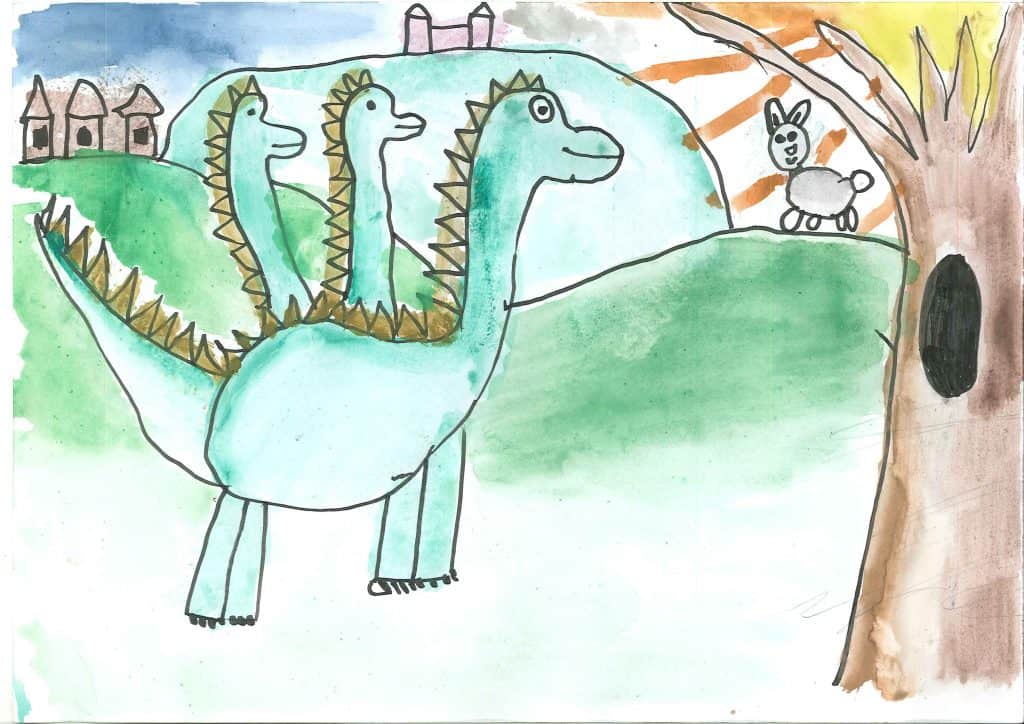 Práca s textom.Čo bolo v lese?...........................................................................................................................................Z čoho sa v lese dymilo? ...........................................................................................................................Čo v lese poletuje v noci? .........................................................................................................................Kto býva v jaskyni? ....................................................................................................................................Kto býval v hrade? ....................................................................................................................................V rozprávke zakrúžkuj krátke samohlásky.V rozprávke podčiarkni 10 spoluhlásky.Pomenuj draka. ...........................................................................................Obrázok vymaľuj.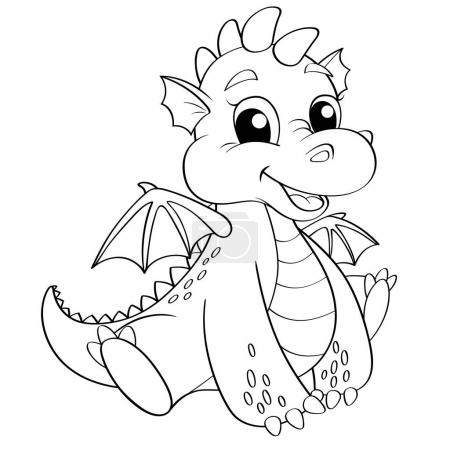 